EARLY INTERVENTION/PRESCHOOL INFORMATIONThis section contains:Painting the big pictureIEP checklistIFSP/IEPIFSP/IEP issues and resolution logCommon abbreviations and acronym listImportant transitions from birth to age 5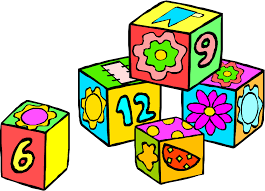 